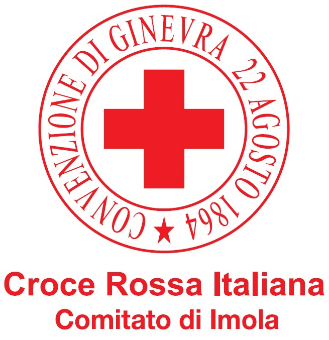 MODULO DI ADESIONE PER SOSTENITORIIo sottoscrittoCognome		Nome						 Codice Fiscale  						 residente in				CAP				 Comune			Provincia	_ Telefono	E-mail 						Con la tua scelta di diventare Sostenitore manifesti la tua adesione ai Principi Fondamentali del Movimento Internazionale della Croce Rossa e della Mezzaluna Rossa:Umanità, Imparzialità, Neutralità, Indipendenza, Volontariato, Unità, UniversalitàQuesti Principi costituiscono lo spirito e l’etica di Croce Rossa e sono garanti dell’Azione del Movimento, ma anche della CRI e di ogni suo volontario e aderente.Desidero diventare Sostenitore della CRI, versando la quota annuale di € 20,00 a sostegno delle attività di Croce Rossa e ricevendone ricevuta di versamentoAutorizzo al trattamento dei miei dati personali *Autorizzo l’invio di comunicazioni via e-mail riguardanti le attività di Croce Rossa              all’indirizzo sopra fornito.Imola,	/	/		Firma  	* INFORMATIVA EX ART. 13 DEL D.LGS. 196 DEL 30 GIUGNO 2003 “PROTEZIONE DEI DATI PERSONALI”Titolare del trattamento dei dati personali è Croce Rossa Italiana – Comitato di Imola con sede in Via A. Meloni, 4, 40026 Imola. I dati verranno utilizzati per le finalità statutarie dell’Associazione, per il mantenimento del libro soci, per l’invio di corrispondenza e, in forma anonima, per l’elaborazione di ricerche statistiche. È possibile esercitare i diritti di cui all’art. 7(conoscenza, cancellazione, aggiornamento, rettifica, integrazione, opposizione legittima al trattamento) rivolgendosi al Titolare del  trattamento.